中國生產力中心中區服務處報名表        (報名日期：    年   月   日)  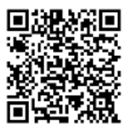 營造業營造業營造業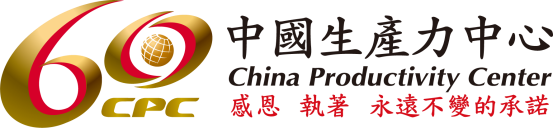 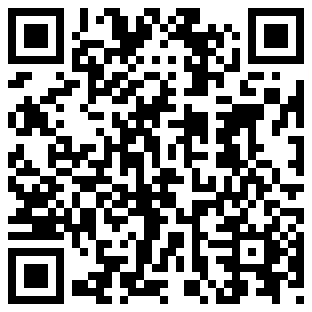 營造業職業安全衛生業務主管營造業職業安全衛生業務主管營造業職業安全衛生業務主管營造業職業安全衛生業務主管營造業職業安全衛生業務主管營造業職業安全衛生業務主管營造業職業安全衛生業務主管營造業職業安全衛生業務主管營造業職業安全衛生業務主管營造業職業安全衛生業務主管營造業職業安全衛生業務主管※營造業及一般業分開受訓 ※採電腦測驗，及格當天發證。※本課程 適用 從事如下營造業之人員:從事房屋、鐵路、公路、水道、隧道、橋樑、堤壩、碼頭、發電廠、飛機場、游泳池、 遊樂區、住宅區等修建、拆除之事業。(二)從事土地填築、水井及河道開鑿、港灣疏濬之事業。(三)從事電信線路、水電煤氣管道之敷設、拆除及修理之事業。(四)從事建築物之油漆、粉刷、裱蓆、裝修、裝潢及防蝕之事業。(五)從事建築物玻璃及金屬附件之裝設、淺井開鑿、冷凍系統、升降機、空氣調節設備等安裝之事業。●課程內容：職業安全衛生政策、職業安全衛生法規、勞工安全與職業災害預防概論等。●資  　格：不限！歡迎營造業現場各級主管參訓，以利勞工安全業務的推廣，以降低職業災害。※營造業及一般業分開受訓 ※採電腦測驗，及格當天發證。※本課程 適用 從事如下營造業之人員:從事房屋、鐵路、公路、水道、隧道、橋樑、堤壩、碼頭、發電廠、飛機場、游泳池、 遊樂區、住宅區等修建、拆除之事業。(二)從事土地填築、水井及河道開鑿、港灣疏濬之事業。(三)從事電信線路、水電煤氣管道之敷設、拆除及修理之事業。(四)從事建築物之油漆、粉刷、裱蓆、裝修、裝潢及防蝕之事業。(五)從事建築物玻璃及金屬附件之裝設、淺井開鑿、冷凍系統、升降機、空氣調節設備等安裝之事業。●課程內容：職業安全衛生政策、職業安全衛生法規、勞工安全與職業災害預防概論等。●資  　格：不限！歡迎營造業現場各級主管參訓，以利勞工安全業務的推廣，以降低職業災害。※營造業及一般業分開受訓 ※採電腦測驗，及格當天發證。※本課程 適用 從事如下營造業之人員:從事房屋、鐵路、公路、水道、隧道、橋樑、堤壩、碼頭、發電廠、飛機場、游泳池、 遊樂區、住宅區等修建、拆除之事業。(二)從事土地填築、水井及河道開鑿、港灣疏濬之事業。(三)從事電信線路、水電煤氣管道之敷設、拆除及修理之事業。(四)從事建築物之油漆、粉刷、裱蓆、裝修、裝潢及防蝕之事業。(五)從事建築物玻璃及金屬附件之裝設、淺井開鑿、冷凍系統、升降機、空氣調節設備等安裝之事業。●課程內容：職業安全衛生政策、職業安全衛生法規、勞工安全與職業災害預防概論等。●資  　格：不限！歡迎營造業現場各級主管參訓，以利勞工安全業務的推廣，以降低職業災害。※營造業及一般業分開受訓 ※採電腦測驗，及格當天發證。※本課程 適用 從事如下營造業之人員:從事房屋、鐵路、公路、水道、隧道、橋樑、堤壩、碼頭、發電廠、飛機場、游泳池、 遊樂區、住宅區等修建、拆除之事業。(二)從事土地填築、水井及河道開鑿、港灣疏濬之事業。(三)從事電信線路、水電煤氣管道之敷設、拆除及修理之事業。(四)從事建築物之油漆、粉刷、裱蓆、裝修、裝潢及防蝕之事業。(五)從事建築物玻璃及金屬附件之裝設、淺井開鑿、冷凍系統、升降機、空氣調節設備等安裝之事業。●課程內容：職業安全衛生政策、職業安全衛生法規、勞工安全與職業災害預防概論等。●資  　格：不限！歡迎營造業現場各級主管參訓，以利勞工安全業務的推廣，以降低職業災害。※營造業及一般業分開受訓 ※採電腦測驗，及格當天發證。※本課程 適用 從事如下營造業之人員:從事房屋、鐵路、公路、水道、隧道、橋樑、堤壩、碼頭、發電廠、飛機場、游泳池、 遊樂區、住宅區等修建、拆除之事業。(二)從事土地填築、水井及河道開鑿、港灣疏濬之事業。(三)從事電信線路、水電煤氣管道之敷設、拆除及修理之事業。(四)從事建築物之油漆、粉刷、裱蓆、裝修、裝潢及防蝕之事業。(五)從事建築物玻璃及金屬附件之裝設、淺井開鑿、冷凍系統、升降機、空氣調節設備等安裝之事業。●課程內容：職業安全衛生政策、職業安全衛生法規、勞工安全與職業災害預防概論等。●資  　格：不限！歡迎營造業現場各級主管參訓，以利勞工安全業務的推廣，以降低職業災害。※營造業及一般業分開受訓 ※採電腦測驗，及格當天發證。※本課程 適用 從事如下營造業之人員:從事房屋、鐵路、公路、水道、隧道、橋樑、堤壩、碼頭、發電廠、飛機場、游泳池、 遊樂區、住宅區等修建、拆除之事業。(二)從事土地填築、水井及河道開鑿、港灣疏濬之事業。(三)從事電信線路、水電煤氣管道之敷設、拆除及修理之事業。(四)從事建築物之油漆、粉刷、裱蓆、裝修、裝潢及防蝕之事業。(五)從事建築物玻璃及金屬附件之裝設、淺井開鑿、冷凍系統、升降機、空氣調節設備等安裝之事業。●課程內容：職業安全衛生政策、職業安全衛生法規、勞工安全與職業災害預防概論等。●資  　格：不限！歡迎營造業現場各級主管參訓，以利勞工安全業務的推廣，以降低職業災害。※營造業及一般業分開受訓 ※採電腦測驗，及格當天發證。※本課程 適用 從事如下營造業之人員:從事房屋、鐵路、公路、水道、隧道、橋樑、堤壩、碼頭、發電廠、飛機場、游泳池、 遊樂區、住宅區等修建、拆除之事業。(二)從事土地填築、水井及河道開鑿、港灣疏濬之事業。(三)從事電信線路、水電煤氣管道之敷設、拆除及修理之事業。(四)從事建築物之油漆、粉刷、裱蓆、裝修、裝潢及防蝕之事業。(五)從事建築物玻璃及金屬附件之裝設、淺井開鑿、冷凍系統、升降機、空氣調節設備等安裝之事業。●課程內容：職業安全衛生政策、職業安全衛生法規、勞工安全與職業災害預防概論等。●資  　格：不限！歡迎營造業現場各級主管參訓，以利勞工安全業務的推廣，以降低職業災害。※營造業及一般業分開受訓 ※採電腦測驗，及格當天發證。※本課程 適用 從事如下營造業之人員:從事房屋、鐵路、公路、水道、隧道、橋樑、堤壩、碼頭、發電廠、飛機場、游泳池、 遊樂區、住宅區等修建、拆除之事業。(二)從事土地填築、水井及河道開鑿、港灣疏濬之事業。(三)從事電信線路、水電煤氣管道之敷設、拆除及修理之事業。(四)從事建築物之油漆、粉刷、裱蓆、裝修、裝潢及防蝕之事業。(五)從事建築物玻璃及金屬附件之裝設、淺井開鑿、冷凍系統、升降機、空氣調節設備等安裝之事業。●課程內容：職業安全衛生政策、職業安全衛生法規、勞工安全與職業災害預防概論等。●資  　格：不限！歡迎營造業現場各級主管參訓，以利勞工安全業務的推廣，以降低職業災害。※營造業及一般業分開受訓 ※採電腦測驗，及格當天發證。※本課程 適用 從事如下營造業之人員:從事房屋、鐵路、公路、水道、隧道、橋樑、堤壩、碼頭、發電廠、飛機場、游泳池、 遊樂區、住宅區等修建、拆除之事業。(二)從事土地填築、水井及河道開鑿、港灣疏濬之事業。(三)從事電信線路、水電煤氣管道之敷設、拆除及修理之事業。(四)從事建築物之油漆、粉刷、裱蓆、裝修、裝潢及防蝕之事業。(五)從事建築物玻璃及金屬附件之裝設、淺井開鑿、冷凍系統、升降機、空氣調節設備等安裝之事業。●課程內容：職業安全衛生政策、職業安全衛生法規、勞工安全與職業災害預防概論等。●資  　格：不限！歡迎營造業現場各級主管參訓，以利勞工安全業務的推廣，以降低職業災害。※營造業及一般業分開受訓 ※採電腦測驗，及格當天發證。※本課程 適用 從事如下營造業之人員:從事房屋、鐵路、公路、水道、隧道、橋樑、堤壩、碼頭、發電廠、飛機場、游泳池、 遊樂區、住宅區等修建、拆除之事業。(二)從事土地填築、水井及河道開鑿、港灣疏濬之事業。(三)從事電信線路、水電煤氣管道之敷設、拆除及修理之事業。(四)從事建築物之油漆、粉刷、裱蓆、裝修、裝潢及防蝕之事業。(五)從事建築物玻璃及金屬附件之裝設、淺井開鑿、冷凍系統、升降機、空氣調節設備等安裝之事業。●課程內容：職業安全衛生政策、職業安全衛生法規、勞工安全與職業災害預防概論等。●資  　格：不限！歡迎營造業現場各級主管參訓，以利勞工安全業務的推廣，以降低職業災害。※營造業及一般業分開受訓 ※採電腦測驗，及格當天發證。※本課程 適用 從事如下營造業之人員:從事房屋、鐵路、公路、水道、隧道、橋樑、堤壩、碼頭、發電廠、飛機場、游泳池、 遊樂區、住宅區等修建、拆除之事業。(二)從事土地填築、水井及河道開鑿、港灣疏濬之事業。(三)從事電信線路、水電煤氣管道之敷設、拆除及修理之事業。(四)從事建築物之油漆、粉刷、裱蓆、裝修、裝潢及防蝕之事業。(五)從事建築物玻璃及金屬附件之裝設、淺井開鑿、冷凍系統、升降機、空氣調節設備等安裝之事業。●課程內容：職業安全衛生政策、職業安全衛生法規、勞工安全與職業災害預防概論等。●資  　格：不限！歡迎營造業現場各級主管參訓，以利勞工安全業務的推廣，以降低職業災害。營造業甲種職業安全衛生業務主管(營造業適用)●設置要求：僱用勞工人數在1～100人以上者（請在開課日前三個工作天完成報名）●上課時數：42小時  費用：每人$ 7000元   ~ 3人同行85折或早鳥價優待 ~●報名方式：請詳填報名表後，Email：02225@cpc.tw或傳真、電話或親自至本中心報名。●洽詢電話：04-23505038轉 02225劉先生 傳真：04-23505035營造業甲種職業安全衛生業務主管(營造業適用)●設置要求：僱用勞工人數在1～100人以上者（請在開課日前三個工作天完成報名）●上課時數：42小時  費用：每人$ 7000元   ~ 3人同行85折或早鳥價優待 ~●報名方式：請詳填報名表後，Email：02225@cpc.tw或傳真、電話或親自至本中心報名。●洽詢電話：04-23505038轉 02225劉先生 傳真：04-23505035營造業甲種職業安全衛生業務主管(營造業適用)●設置要求：僱用勞工人數在1～100人以上者（請在開課日前三個工作天完成報名）●上課時數：42小時  費用：每人$ 7000元   ~ 3人同行85折或早鳥價優待 ~●報名方式：請詳填報名表後，Email：02225@cpc.tw或傳真、電話或親自至本中心報名。●洽詢電話：04-23505038轉 02225劉先生 傳真：04-23505035營造業甲種職業安全衛生業務主管(營造業適用)●設置要求：僱用勞工人數在1～100人以上者（請在開課日前三個工作天完成報名）●上課時數：42小時  費用：每人$ 7000元   ~ 3人同行85折或早鳥價優待 ~●報名方式：請詳填報名表後，Email：02225@cpc.tw或傳真、電話或親自至本中心報名。●洽詢電話：04-23505038轉 02225劉先生 傳真：04-23505035營造業甲種職業安全衛生業務主管(營造業適用)●設置要求：僱用勞工人數在1～100人以上者（請在開課日前三個工作天完成報名）●上課時數：42小時  費用：每人$ 7000元   ~ 3人同行85折或早鳥價優待 ~●報名方式：請詳填報名表後，Email：02225@cpc.tw或傳真、電話或親自至本中心報名。●洽詢電話：04-23505038轉 02225劉先生 傳真：04-23505035營造業甲種職業安全衛生業務主管(營造業適用)●設置要求：僱用勞工人數在1～100人以上者（請在開課日前三個工作天完成報名）●上課時數：42小時  費用：每人$ 7000元   ~ 3人同行85折或早鳥價優待 ~●報名方式：請詳填報名表後，Email：02225@cpc.tw或傳真、電話或親自至本中心報名。●洽詢電話：04-23505038轉 02225劉先生 傳真：04-23505035營造業甲種職業安全衛生業務主管(營造業適用)●設置要求：僱用勞工人數在1～100人以上者（請在開課日前三個工作天完成報名）●上課時數：42小時  費用：每人$ 7000元   ~ 3人同行85折或早鳥價優待 ~●報名方式：請詳填報名表後，Email：02225@cpc.tw或傳真、電話或親自至本中心報名。●洽詢電話：04-23505038轉 02225劉先生 傳真：04-23505035營造業甲種職業安全衛生業務主管(營造業適用)●設置要求：僱用勞工人數在1～100人以上者（請在開課日前三個工作天完成報名）●上課時數：42小時  費用：每人$ 7000元   ~ 3人同行85折或早鳥價優待 ~●報名方式：請詳填報名表後，Email：02225@cpc.tw或傳真、電話或親自至本中心報名。●洽詢電話：04-23505038轉 02225劉先生 傳真：04-23505035營造業甲種職業安全衛生業務主管(營造業適用)●設置要求：僱用勞工人數在1～100人以上者（請在開課日前三個工作天完成報名）●上課時數：42小時  費用：每人$ 7000元   ~ 3人同行85折或早鳥價優待 ~●報名方式：請詳填報名表後，Email：02225@cpc.tw或傳真、電話或親自至本中心報名。●洽詢電話：04-23505038轉 02225劉先生 傳真：04-23505035營造業甲種職業安全衛生業務主管(營造業適用)●設置要求：僱用勞工人數在1～100人以上者（請在開課日前三個工作天完成報名）●上課時數：42小時  費用：每人$ 7000元   ~ 3人同行85折或早鳥價優待 ~●報名方式：請詳填報名表後，Email：02225@cpc.tw或傳真、電話或親自至本中心報名。●洽詢電話：04-23505038轉 02225劉先生 傳真：04-23505035營造業甲種職業安全衛生業務主管(營造業適用)●設置要求：僱用勞工人數在1～100人以上者（請在開課日前三個工作天完成報名）●上課時數：42小時  費用：每人$ 7000元   ~ 3人同行85折或早鳥價優待 ~●報名方式：請詳填報名表後，Email：02225@cpc.tw或傳真、電話或親自至本中心報名。●洽詢電話：04-23505038轉 02225劉先生 傳真：04-23505035上課日期時間上課日期時間上課日期時間上課日期時間上課日期時間上課日期時間截止日截止日截止日考試日期假日113年06/01~06/29(不含端午週末)06/01~06/29(不含端午週末)06/01~06/29(不含端午週末)週六至週日09:00～16:00計7天         請先報名          週六至週日09:00～16:00計7天         請先報名          05/30截止報名05/30截止報名05/30截止報名113/07/19週五夜間113年 05/22~06/17(不含6/10端午節)05/22~06/17(不含6/10端午節)05/22~06/17(不含6/10端午節)週一至四18:30～21:30共計14天請先報名 週一至四18:30～21:30共計14天請先報名   05/17截止報名  05/17截止報名  05/17截止報名113/07/05週五營造業乙種職業安全衛生業務主管(營造業適用)●設置要求：僱用勞工人數在99人以下者    ●上課時數：35小時  費用：每人$ 6000元營造業乙種職業安全衛生業務主管(營造業適用)●設置要求：僱用勞工人數在99人以下者    ●上課時數：35小時  費用：每人$ 6000元營造業乙種職業安全衛生業務主管(營造業適用)●設置要求：僱用勞工人數在99人以下者    ●上課時數：35小時  費用：每人$ 6000元營造業乙種職業安全衛生業務主管(營造業適用)●設置要求：僱用勞工人數在99人以下者    ●上課時數：35小時  費用：每人$ 6000元營造業乙種職業安全衛生業務主管(營造業適用)●設置要求：僱用勞工人數在99人以下者    ●上課時數：35小時  費用：每人$ 6000元營造業乙種職業安全衛生業務主管(營造業適用)●設置要求：僱用勞工人數在99人以下者    ●上課時數：35小時  費用：每人$ 6000元營造業乙種職業安全衛生業務主管(營造業適用)●設置要求：僱用勞工人數在99人以下者    ●上課時數：35小時  費用：每人$ 6000元營造業乙種職業安全衛生業務主管(營造業適用)●設置要求：僱用勞工人數在99人以下者    ●上課時數：35小時  費用：每人$ 6000元營造業乙種職業安全衛生業務主管(營造業適用)●設置要求：僱用勞工人數在99人以下者    ●上課時數：35小時  費用：每人$ 6000元營造業乙種職業安全衛生業務主管(營造業適用)●設置要求：僱用勞工人數在99人以下者    ●上課時數：35小時  費用：每人$ 6000元營造業乙種職業安全衛生業務主管(營造業適用)●設置要求：僱用勞工人數在99人以下者    ●上課時數：35小時  費用：每人$ 6000元報名滿15人另行安排上課日期時間報名滿15人另行安排上課日期時間報名滿15人另行安排上課日期時間報名滿15人另行安排上課日期時間請先報名請先報名請先報名請先報名營造業丙種職業安全衛生業務主管(營造業適用)●設置要求：僱用勞工人數在29人以下者（請在開課日前三個工作天完成報名）●上課時數：26小時  費用：每人$ 4500元   ●報名方式：請詳填報名表後，Email：02835@cpc.tw或傳真、電話或親自至本中心報名。●洽詢電話：04-23505038轉02835林先生 或Line ID:@hhv7541s　　　傳真：04-23505035。營造業丙種職業安全衛生業務主管(營造業適用)●設置要求：僱用勞工人數在29人以下者（請在開課日前三個工作天完成報名）●上課時數：26小時  費用：每人$ 4500元   ●報名方式：請詳填報名表後，Email：02835@cpc.tw或傳真、電話或親自至本中心報名。●洽詢電話：04-23505038轉02835林先生 或Line ID:@hhv7541s　　　傳真：04-23505035。營造業丙種職業安全衛生業務主管(營造業適用)●設置要求：僱用勞工人數在29人以下者（請在開課日前三個工作天完成報名）●上課時數：26小時  費用：每人$ 4500元   ●報名方式：請詳填報名表後，Email：02835@cpc.tw或傳真、電話或親自至本中心報名。●洽詢電話：04-23505038轉02835林先生 或Line ID:@hhv7541s　　　傳真：04-23505035。營造業丙種職業安全衛生業務主管(營造業適用)●設置要求：僱用勞工人數在29人以下者（請在開課日前三個工作天完成報名）●上課時數：26小時  費用：每人$ 4500元   ●報名方式：請詳填報名表後，Email：02835@cpc.tw或傳真、電話或親自至本中心報名。●洽詢電話：04-23505038轉02835林先生 或Line ID:@hhv7541s　　　傳真：04-23505035。營造業丙種職業安全衛生業務主管(營造業適用)●設置要求：僱用勞工人數在29人以下者（請在開課日前三個工作天完成報名）●上課時數：26小時  費用：每人$ 4500元   ●報名方式：請詳填報名表後，Email：02835@cpc.tw或傳真、電話或親自至本中心報名。●洽詢電話：04-23505038轉02835林先生 或Line ID:@hhv7541s　　　傳真：04-23505035。營造業丙種職業安全衛生業務主管(營造業適用)●設置要求：僱用勞工人數在29人以下者（請在開課日前三個工作天完成報名）●上課時數：26小時  費用：每人$ 4500元   ●報名方式：請詳填報名表後，Email：02835@cpc.tw或傳真、電話或親自至本中心報名。●洽詢電話：04-23505038轉02835林先生 或Line ID:@hhv7541s　　　傳真：04-23505035。營造業丙種職業安全衛生業務主管(營造業適用)●設置要求：僱用勞工人數在29人以下者（請在開課日前三個工作天完成報名）●上課時數：26小時  費用：每人$ 4500元   ●報名方式：請詳填報名表後，Email：02835@cpc.tw或傳真、電話或親自至本中心報名。●洽詢電話：04-23505038轉02835林先生 或Line ID:@hhv7541s　　　傳真：04-23505035。營造業丙種職業安全衛生業務主管(營造業適用)●設置要求：僱用勞工人數在29人以下者（請在開課日前三個工作天完成報名）●上課時數：26小時  費用：每人$ 4500元   ●報名方式：請詳填報名表後，Email：02835@cpc.tw或傳真、電話或親自至本中心報名。●洽詢電話：04-23505038轉02835林先生 或Line ID:@hhv7541s　　　傳真：04-23505035。營造業丙種職業安全衛生業務主管(營造業適用)●設置要求：僱用勞工人數在29人以下者（請在開課日前三個工作天完成報名）●上課時數：26小時  費用：每人$ 4500元   ●報名方式：請詳填報名表後，Email：02835@cpc.tw或傳真、電話或親自至本中心報名。●洽詢電話：04-23505038轉02835林先生 或Line ID:@hhv7541s　　　傳真：04-23505035。營造業丙種職業安全衛生業務主管(營造業適用)●設置要求：僱用勞工人數在29人以下者（請在開課日前三個工作天完成報名）●上課時數：26小時  費用：每人$ 4500元   ●報名方式：請詳填報名表後，Email：02835@cpc.tw或傳真、電話或親自至本中心報名。●洽詢電話：04-23505038轉02835林先生 或Line ID:@hhv7541s　　　傳真：04-23505035。營造業丙種職業安全衛生業務主管(營造業適用)●設置要求：僱用勞工人數在29人以下者（請在開課日前三個工作天完成報名）●上課時數：26小時  費用：每人$ 4500元   ●報名方式：請詳填報名表後，Email：02835@cpc.tw或傳真、電話或親自至本中心報名。●洽詢電話：04-23505038轉02835林先生 或Line ID:@hhv7541s　　　傳真：04-23505035。上課日期時間上課日期時間上課日期時間上課日期時間上課日期時間上課日期時間截止日截止日考試日期日間113年 7/16～7/197/16～7/19週二至週五上課9:00～17:00 共計 4天(依上課通知單之課程表時間上課) 113年下梯次 :  7/16-19；10/15-18週二至週五上課9:00～17:00 共計 4天(依上課通知單之課程表時間上課) 113年下梯次 :  7/16-19；10/15-18週二至週五上課9:00～17:00 共計 4天(依上課通知單之課程表時間上課) 113年下梯次 :  7/16-19；10/15-18週二至週五上課9:00～17:00 共計 4天(依上課通知單之課程表時間上課) 113年下梯次 :  7/16-19；10/15-18開課日前三天開課日前三天113/8/9週五夜間113年6/17～6/276/17～6/27週一至週五18:30～21:30共計 9天(依上課通知單之課程表時間上課) 113年下梯次 :  9/10-14；12/12-24週一至週五18:30～21:30共計 9天(依上課通知單之課程表時間上課) 113年下梯次 :  9/10-14；12/12-24週一至週五18:30～21:30共計 9天(依上課通知單之課程表時間上課) 113年下梯次 :  9/10-14；12/12-24週一至週五18:30～21:30共計 9天(依上課通知單之課程表時間上課) 113年下梯次 :  9/10-14；12/12-24開課日前三天開課日前三天113/7/19週五假日113年5/18～5/265/18～5/26週六至週日9:00 ～17:00 共計 4天(依上課通知單之課程表時間上課) 113年下梯次 :  8/3-11；11/23-12/1週六至週日9:00 ～17:00 共計 4天(依上課通知單之課程表時間上課) 113年下梯次 :  8/3-11；11/23-12/1週六至週日9:00 ～17:00 共計 4天(依上課通知單之課程表時間上課) 113年下梯次 :  8/3-11；11/23-12/1週六至週日9:00 ～17:00 共計 4天(依上課通知單之課程表時間上課) 113年下梯次 :  8/3-11；11/23-12/1開課日前三天開課日前三天113/6/21週五營造業業務主管報名表（請在開課日前三個工作天完成報名）※採電腦測驗。營造業業務主管報名表（請在開課日前三個工作天完成報名）※採電腦測驗。營造業業務主管報名表（請在開課日前三個工作天完成報名）※採電腦測驗。營造業業務主管報名表（請在開課日前三個工作天完成報名）※採電腦測驗。營造業業務主管報名表（請在開課日前三個工作天完成報名）※採電腦測驗。營造業業務主管報名表（請在開課日前三個工作天完成報名）※採電腦測驗。營造業業務主管報名表（請在開課日前三個工作天完成報名）※採電腦測驗。營造業業務主管報名表（請在開課日前三個工作天完成報名）※採電腦測驗。營造業業務主管報名表（請在開課日前三個工作天完成報名）※採電腦測驗。營造業業務主管報名表（請在開課日前三個工作天完成報名）※採電腦測驗。營造業業務主管報名表（請在開課日前三個工作天完成報名）※採電腦測驗。營造業業務主管報名表（請在開課日前三個工作天完成報名）※採電腦測驗。參加課程名稱 營造□甲種□乙種□丙種  業務主管 營造□甲種□乙種□丙種  業務主管 營造□甲種□乙種□丙種  業務主管 營造□甲種□乙種□丙種  業務主管 營造□甲種□乙種□丙種  業務主管 營造□甲種□乙種□丙種  業務主管 營造□甲種□乙種□丙種  業務主管上課日期 □日間 □夜間 □假日上課(考試)地點：台中市西屯區工業38路189號，電腦測驗及格當天發證。各班訓練人數有限，額滿後改排後補(依序後補)。開課前5天未收到任何通知請務必來電確認。【營造業、一般業，自民國98年1月8日以後，分開受訓】。本課程適用建築、土木、水電、油漆、裝潢、冷凍、空調、升降機、鑿井等行業報名時 配合職安署規定，需提供身分證正反面資料。上課時 繳交1吋照片3張  及  身分證正反面影本2份。上課(考試)地點：台中市西屯區工業38路189號，電腦測驗及格當天發證。各班訓練人數有限，額滿後改排後補(依序後補)。開課前5天未收到任何通知請務必來電確認。【營造業、一般業，自民國98年1月8日以後，分開受訓】。本課程適用建築、土木、水電、油漆、裝潢、冷凍、空調、升降機、鑿井等行業報名時 配合職安署規定，需提供身分證正反面資料。上課時 繳交1吋照片3張  及  身分證正反面影本2份。上課(考試)地點：台中市西屯區工業38路189號，電腦測驗及格當天發證。各班訓練人數有限，額滿後改排後補(依序後補)。開課前5天未收到任何通知請務必來電確認。【營造業、一般業，自民國98年1月8日以後，分開受訓】。本課程適用建築、土木、水電、油漆、裝潢、冷凍、空調、升降機、鑿井等行業報名時 配合職安署規定，需提供身分證正反面資料。上課時 繳交1吋照片3張  及  身分證正反面影本2份。上課(考試)地點：台中市西屯區工業38路189號，電腦測驗及格當天發證。各班訓練人數有限，額滿後改排後補(依序後補)。開課前5天未收到任何通知請務必來電確認。【營造業、一般業，自民國98年1月8日以後，分開受訓】。本課程適用建築、土木、水電、油漆、裝潢、冷凍、空調、升降機、鑿井等行業報名時 配合職安署規定，需提供身分證正反面資料。上課時 繳交1吋照片3張  及  身分證正反面影本2份。上課(考試)地點：台中市西屯區工業38路189號，電腦測驗及格當天發證。各班訓練人數有限，額滿後改排後補(依序後補)。開課前5天未收到任何通知請務必來電確認。【營造業、一般業，自民國98年1月8日以後，分開受訓】。本課程適用建築、土木、水電、油漆、裝潢、冷凍、空調、升降機、鑿井等行業報名時 配合職安署規定，需提供身分證正反面資料。上課時 繳交1吋照片3張  及  身分證正反面影本2份。上課(考試)地點：台中市西屯區工業38路189號，電腦測驗及格當天發證。各班訓練人數有限，額滿後改排後補(依序後補)。開課前5天未收到任何通知請務必來電確認。【營造業、一般業，自民國98年1月8日以後，分開受訓】。本課程適用建築、土木、水電、油漆、裝潢、冷凍、空調、升降機、鑿井等行業報名時 配合職安署規定，需提供身分證正反面資料。上課時 繳交1吋照片3張  及  身分證正反面影本2份。上課(考試)地點：台中市西屯區工業38路189號，電腦測驗及格當天發證。各班訓練人數有限，額滿後改排後補(依序後補)。開課前5天未收到任何通知請務必來電確認。【營造業、一般業，自民國98年1月8日以後，分開受訓】。本課程適用建築、土木、水電、油漆、裝潢、冷凍、空調、升降機、鑿井等行業報名時 配合職安署規定，需提供身分證正反面資料。上課時 繳交1吋照片3張  及  身分證正反面影本2份。上課(考試)地點：台中市西屯區工業38路189號，電腦測驗及格當天發證。各班訓練人數有限，額滿後改排後補(依序後補)。開課前5天未收到任何通知請務必來電確認。【營造業、一般業，自民國98年1月8日以後，分開受訓】。本課程適用建築、土木、水電、油漆、裝潢、冷凍、空調、升降機、鑿井等行業報名時 配合職安署規定，需提供身分證正反面資料。上課時 繳交1吋照片3張  及  身分證正反面影本2份。上課(考試)地點：台中市西屯區工業38路189號，電腦測驗及格當天發證。各班訓練人數有限，額滿後改排後補(依序後補)。開課前5天未收到任何通知請務必來電確認。【營造業、一般業，自民國98年1月8日以後，分開受訓】。本課程適用建築、土木、水電、油漆、裝潢、冷凍、空調、升降機、鑿井等行業報名時 配合職安署規定，需提供身分證正反面資料。上課時 繳交1吋照片3張  及  身分證正反面影本2份。上課(考試)地點：台中市西屯區工業38路189號，電腦測驗及格當天發證。各班訓練人數有限，額滿後改排後補(依序後補)。開課前5天未收到任何通知請務必來電確認。【營造業、一般業，自民國98年1月8日以後，分開受訓】。本課程適用建築、土木、水電、油漆、裝潢、冷凍、空調、升降機、鑿井等行業報名時 配合職安署規定，需提供身分證正反面資料。上課時 繳交1吋照片3張  及  身分證正反面影本2份。上課(考試)地點：台中市西屯區工業38路189號，電腦測驗及格當天發證。各班訓練人數有限，額滿後改排後補(依序後補)。開課前5天未收到任何通知請務必來電確認。【營造業、一般業，自民國98年1月8日以後，分開受訓】。本課程適用建築、土木、水電、油漆、裝潢、冷凍、空調、升降機、鑿井等行業報名時 配合職安署規定，需提供身分證正反面資料。上課時 繳交1吋照片3張  及  身分證正反面影本2份。上課(考試)地點：台中市西屯區工業38路189號，電腦測驗及格當天發證。各班訓練人數有限，額滿後改排後補(依序後補)。開課前5天未收到任何通知請務必來電確認。【營造業、一般業，自民國98年1月8日以後，分開受訓】。本課程適用建築、土木、水電、油漆、裝潢、冷凍、空調、升降機、鑿井等行業報名時 配合職安署規定，需提供身分證正反面資料。上課時 繳交1吋照片3張  及  身分證正反面影本2份。公司統編公司統編 公司名稱 公司名稱公司地址公司地址訓練聯絡人訓練聯絡人姓名電話(含分機)電話(含分機)行動電話行動電話  電子信箱  電子信箱  電子信箱  電子信箱  電子信箱訓練聯絡人訓練聯絡人上課學員資料(資料務必全填)上課學員資料(資料務必全填)姓名身份證字號身份證字號出生日期出生日期行動電話行動電話行動電話畢業學校/科系畢業學校/科系上課學員資料(資料務必全填)上課學員資料(資料務必全填)通訊地址通訊地址電子信箱電子信箱電子信箱電子信箱電子信箱電子信箱電子信箱電子信箱電子信箱電子信箱戶籍地址戶籍地址電子信箱電子信箱上課學員資料(資料務必全填)上課學員資料(資料務必全填)姓名身份證字號身份證字號出生日期出生日期行動電話行動電話行動電話畢業學校/科系畢業學校/科系上課學員資料(資料務必全填)上課學員資料(資料務必全填)通訊地址通訊地址戶籍地址戶籍地址電子信箱電子信箱本人已詳閱簡章及報名表所有內容並了解其內容無誤，本人並同意 貴中心於課程執行及廣宣所需範圍內使用本人提供之個人資料。退費規定：依據職業訓練機構設立及管理辦法第16條規定： 職業訓練機構辦理訓練，除法令另有規定外，得向學員收取必要費用，並應掣給正式收據。繳納訓練費用之學員於開訓前退訓者，職業訓練機構應依其申請退還所繳訓練費用之七成；受訓未逾全期三分之一而退訓者，退還所繳訓練費用之半數；受訓逾全期三分之一而退訓者，不退費。註：前述規定係適用於學員申請退訓情形，如因違反參訓課程主管機關出勤標準致遭退訓，則不得申請退費。本人已詳閱簡章及報名表所有內容並了解其內容無誤，本人並同意 貴中心於課程執行及廣宣所需範圍內使用本人提供之個人資料。退費規定：依據職業訓練機構設立及管理辦法第16條規定： 職業訓練機構辦理訓練，除法令另有規定外，得向學員收取必要費用，並應掣給正式收據。繳納訓練費用之學員於開訓前退訓者，職業訓練機構應依其申請退還所繳訓練費用之七成；受訓未逾全期三分之一而退訓者，退還所繳訓練費用之半數；受訓逾全期三分之一而退訓者，不退費。註：前述規定係適用於學員申請退訓情形，如因違反參訓課程主管機關出勤標準致遭退訓，則不得申請退費。本人已詳閱簡章及報名表所有內容並了解其內容無誤，本人並同意 貴中心於課程執行及廣宣所需範圍內使用本人提供之個人資料。退費規定：依據職業訓練機構設立及管理辦法第16條規定： 職業訓練機構辦理訓練，除法令另有規定外，得向學員收取必要費用，並應掣給正式收據。繳納訓練費用之學員於開訓前退訓者，職業訓練機構應依其申請退還所繳訓練費用之七成；受訓未逾全期三分之一而退訓者，退還所繳訓練費用之半數；受訓逾全期三分之一而退訓者，不退費。註：前述規定係適用於學員申請退訓情形，如因違反參訓課程主管機關出勤標準致遭退訓，則不得申請退費。本人已詳閱簡章及報名表所有內容並了解其內容無誤，本人並同意 貴中心於課程執行及廣宣所需範圍內使用本人提供之個人資料。退費規定：依據職業訓練機構設立及管理辦法第16條規定： 職業訓練機構辦理訓練，除法令另有規定外，得向學員收取必要費用，並應掣給正式收據。繳納訓練費用之學員於開訓前退訓者，職業訓練機構應依其申請退還所繳訓練費用之七成；受訓未逾全期三分之一而退訓者，退還所繳訓練費用之半數；受訓逾全期三分之一而退訓者，不退費。註：前述規定係適用於學員申請退訓情形，如因違反參訓課程主管機關出勤標準致遭退訓，則不得申請退費。本人已詳閱簡章及報名表所有內容並了解其內容無誤，本人並同意 貴中心於課程執行及廣宣所需範圍內使用本人提供之個人資料。退費規定：依據職業訓練機構設立及管理辦法第16條規定： 職業訓練機構辦理訓練，除法令另有規定外，得向學員收取必要費用，並應掣給正式收據。繳納訓練費用之學員於開訓前退訓者，職業訓練機構應依其申請退還所繳訓練費用之七成；受訓未逾全期三分之一而退訓者，退還所繳訓練費用之半數；受訓逾全期三分之一而退訓者，不退費。註：前述規定係適用於學員申請退訓情形，如因違反參訓課程主管機關出勤標準致遭退訓，則不得申請退費。本人已詳閱簡章及報名表所有內容並了解其內容無誤，本人並同意 貴中心於課程執行及廣宣所需範圍內使用本人提供之個人資料。退費規定：依據職業訓練機構設立及管理辦法第16條規定： 職業訓練機構辦理訓練，除法令另有規定外，得向學員收取必要費用，並應掣給正式收據。繳納訓練費用之學員於開訓前退訓者，職業訓練機構應依其申請退還所繳訓練費用之七成；受訓未逾全期三分之一而退訓者，退還所繳訓練費用之半數；受訓逾全期三分之一而退訓者，不退費。註：前述規定係適用於學員申請退訓情形，如因違反參訓課程主管機關出勤標準致遭退訓，則不得申請退費。本人已詳閱簡章及報名表所有內容並了解其內容無誤，本人並同意 貴中心於課程執行及廣宣所需範圍內使用本人提供之個人資料。退費規定：依據職業訓練機構設立及管理辦法第16條規定： 職業訓練機構辦理訓練，除法令另有規定外，得向學員收取必要費用，並應掣給正式收據。繳納訓練費用之學員於開訓前退訓者，職業訓練機構應依其申請退還所繳訓練費用之七成；受訓未逾全期三分之一而退訓者，退還所繳訓練費用之半數；受訓逾全期三分之一而退訓者，不退費。註：前述規定係適用於學員申請退訓情形，如因違反參訓課程主管機關出勤標準致遭退訓，則不得申請退費。本人已詳閱簡章及報名表所有內容並了解其內容無誤，本人並同意 貴中心於課程執行及廣宣所需範圍內使用本人提供之個人資料。退費規定：依據職業訓練機構設立及管理辦法第16條規定： 職業訓練機構辦理訓練，除法令另有規定外，得向學員收取必要費用，並應掣給正式收據。繳納訓練費用之學員於開訓前退訓者，職業訓練機構應依其申請退還所繳訓練費用之七成；受訓未逾全期三分之一而退訓者，退還所繳訓練費用之半數；受訓逾全期三分之一而退訓者，不退費。註：前述規定係適用於學員申請退訓情形，如因違反參訓課程主管機關出勤標準致遭退訓，則不得申請退費。本人已詳閱簡章及報名表所有內容並了解其內容無誤，本人並同意 貴中心於課程執行及廣宣所需範圍內使用本人提供之個人資料。退費規定：依據職業訓練機構設立及管理辦法第16條規定： 職業訓練機構辦理訓練，除法令另有規定外，得向學員收取必要費用，並應掣給正式收據。繳納訓練費用之學員於開訓前退訓者，職業訓練機構應依其申請退還所繳訓練費用之七成；受訓未逾全期三分之一而退訓者，退還所繳訓練費用之半數；受訓逾全期三分之一而退訓者，不退費。註：前述規定係適用於學員申請退訓情形，如因違反參訓課程主管機關出勤標準致遭退訓，則不得申請退費。本人已詳閱簡章及報名表所有內容並了解其內容無誤，本人並同意 貴中心於課程執行及廣宣所需範圍內使用本人提供之個人資料。退費規定：依據職業訓練機構設立及管理辦法第16條規定： 職業訓練機構辦理訓練，除法令另有規定外，得向學員收取必要費用，並應掣給正式收據。繳納訓練費用之學員於開訓前退訓者，職業訓練機構應依其申請退還所繳訓練費用之七成；受訓未逾全期三分之一而退訓者，退還所繳訓練費用之半數；受訓逾全期三分之一而退訓者，不退費。註：前述規定係適用於學員申請退訓情形，如因違反參訓課程主管機關出勤標準致遭退訓，則不得申請退費。本人已詳閱簡章及報名表所有內容並了解其內容無誤，本人並同意 貴中心於課程執行及廣宣所需範圍內使用本人提供之個人資料。退費規定：依據職業訓練機構設立及管理辦法第16條規定： 職業訓練機構辦理訓練，除法令另有規定外，得向學員收取必要費用，並應掣給正式收據。繳納訓練費用之學員於開訓前退訓者，職業訓練機構應依其申請退還所繳訓練費用之七成；受訓未逾全期三分之一而退訓者，退還所繳訓練費用之半數；受訓逾全期三分之一而退訓者，不退費。註：前述規定係適用於學員申請退訓情形，如因違反參訓課程主管機關出勤標準致遭退訓，則不得申請退費。本人已詳閱簡章及報名表所有內容並了解其內容無誤，本人並同意 貴中心於課程執行及廣宣所需範圍內使用本人提供之個人資料。退費規定：依據職業訓練機構設立及管理辦法第16條規定： 職業訓練機構辦理訓練，除法令另有規定外，得向學員收取必要費用，並應掣給正式收據。繳納訓練費用之學員於開訓前退訓者，職業訓練機構應依其申請退還所繳訓練費用之七成；受訓未逾全期三分之一而退訓者，退還所繳訓練費用之半數；受訓逾全期三分之一而退訓者，不退費。註：前述規定係適用於學員申請退訓情形，如因違反參訓課程主管機關出勤標準致遭退訓，則不得申請退費。